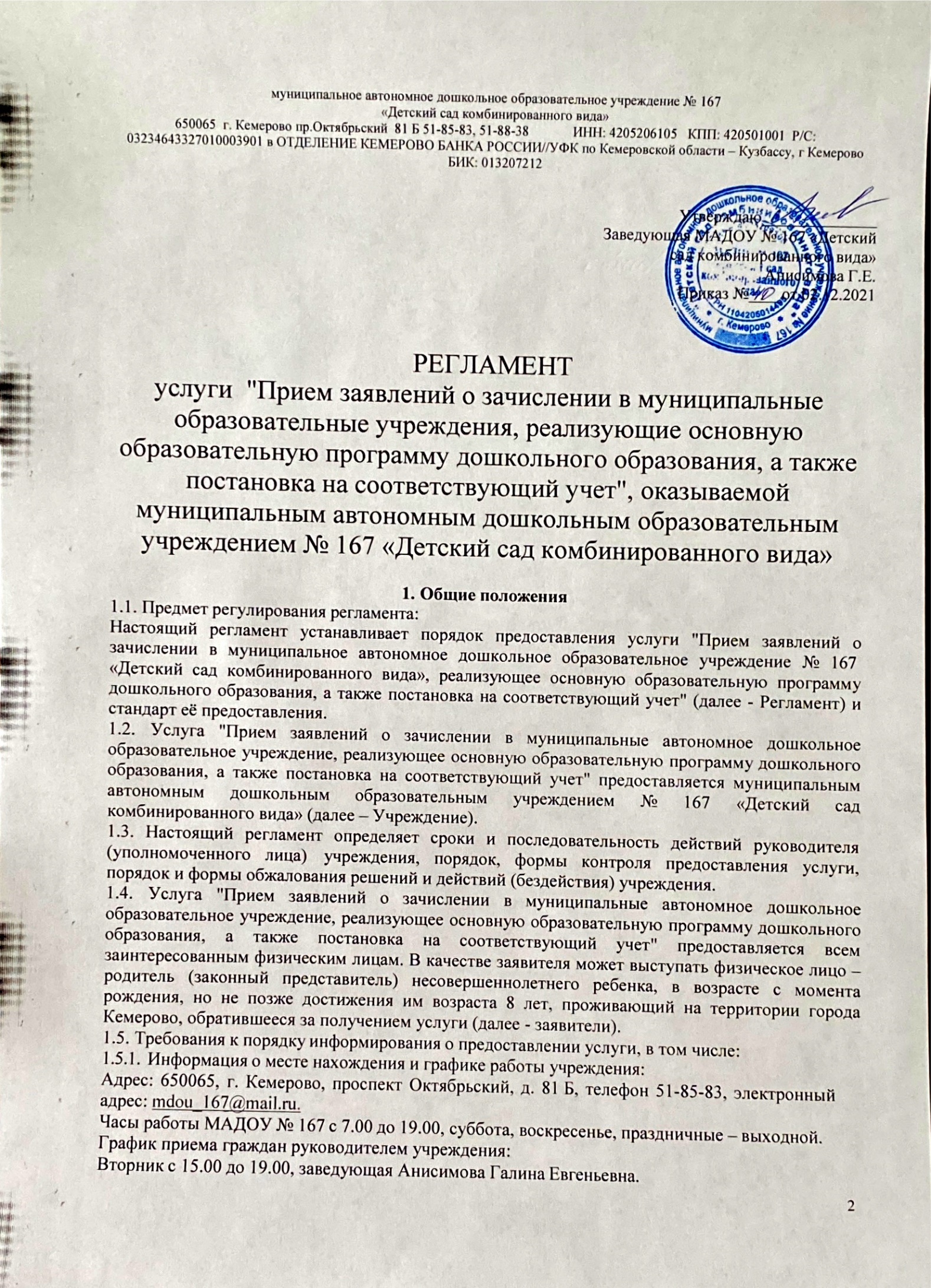 1.5.2. Порядок, форма и место размещения вышеуказанной информации:на информационных стендах в здании учреждения;на официальном сайте Учреждения № 167: http://umka167.ru/на официальном сайте управления образования администрации города Кемерово www.uo- kem.ucoz.ru;на официальном портале государственных и муниципальных услуг www.dou-bank.ru.Информация должна содержать следующие сведения:часы работы учреждения: двенадцать часов с 7.00 – 19.00, при пятидневной рабочей неделе, (выходные суббота и воскресенье);график приема граждан руководителем (уполномоченным лицом) учреждения: вторник с 15.00 до 19.00;перечень документов, необходимых для предоставления услуги.Стандарт предоставления муниципальной услугиНаименование услуги: прием заявлений о зачислении в муниципальное образовательное учреждение, реализующие основную образовательную программу дошкольного образования, а также постановка на соответствующий учет (далее – Услуга).Услуга "Прием заявлений о зачислении в муниципальное образовательное учреждение, реализующие основную образовательную программу дошкольного образования, а также постановка на соответствующий учет" предоставляется МАДОУ № 167 «Детский сад комбинированного вида».Результатом предоставления услуги является зачисление несовершеннолетних детей, ранее поставленных на соответствующий учет, в Учреждение.Сроки предоставления услуги:Прием заявлений для зачисления несовершеннолетнего ребенка в учреждение, и постановка на соответствующий учет осуществляется в течение 10 дней после поступления заявления от заявителя. Если заявление поступило в выходные или праздничные дни, то услуга оказывается в следующий за ними рабочий день;Зачисление детей в Учреждение осуществляется по личному заявлению родителя (законного представителя) несовершеннолетнего ребенка.Заявление о приеме представляется в Учреждение самостоятельно родителями (законного представителя) несовершеннолетнего ребенка на бумажном носителе и (или) в электронной форме на электронную почту Учреждения mdou_167@mail.ru.В заявлении для приема (зачисления) родителями (законными представителями) несовершеннолетнего ребенка указываются следующие сведения:а) фамилия, имя, отчество (последнее - при наличии) ребенка; б) дата рождения ребенка;в) реквизиты свидетельства о рождении ребенка;г) адрес места жительства (места пребывания, места фактического проживания) ребенка;д) фамилия, имя, отчество (последнее - при наличии) родителей (законных представителей) ребенка;е) реквизиты документа, удостоверяющего личность родителя (законного представителя) ребенка;ж) реквизиты документа, подтверждающего установление опеки (при наличии);з) адрес электронной почты, номер телефона (при наличии) родителей (законных представителей) ребенка;и) о выборе языка образования, родного языка из числа языков народов Российской Федерации, в том числе русского языка как родного языка;к) о потребности в обучении ребенка по адаптированной образовательной программе дошкольного образования и (или) в создании специальных условий для организации обучения и воспитания ребенка-инвалида в соответствии с индивидуальной программой реабилитации инвалида (при наличии);л) о направленности дошкольной группы;м) о необходимом режиме пребывания ребенка; н) о желаемой дате приема на обучение.Для	приема	(зачисления)	в	Учреждение	родители	(законные	представители) несовершеннолетнего ребенка предъявляют следующие документы:Документ(-ы), удостоверяющий личность родителя(-ей) (законного(-ых) представителя(- ей)) несовершеннолетнего ребенка, либо документ(-ы), удостоверяющий(-ие) личность(-и) иностранного(-ых) гражданина или лица без гражданства в Российской Федерации в соответствии со статьей 10 Федерального закона от 25 июля 2002 г. N 115-ФЗ «О правовом положении иностранных граждан в Российской Федерации» (Собрание законодательства Российской Федерации, 2002, N 30, ст. 3032);свидетельство о рождении несовершеннолетнего ребенка или для иностранных граждан и лиц без гражданства – документ(-ы), удостоверяющий(е) личность несовершеннолетнего ребенка и подтверждающий(е) законность представления прав несовершеннолетнего ребенка;документ, подтверждающий установление опеки (при необходимости);свидетельство о регистрации несовершеннолетнего ребенка по месту жительства или по месту пребывания на закрепленной территории или документ, содержащий сведения о месте пребывания, месте фактического проживания несовершеннолетнего ребенка;документ психолого-медико-педагогической комиссии (при необходимости);документ, подтверждающий потребность в обучении в группе оздоровительной направленности (при необходимости).для приема родители (законные представители) ребенка дополнительно предъявляют в образовательную организацию медицинское заключение 10.Родители (законные представители) несовершеннолетнего ребенка, являющиеся иностранными гражданами или лицами без гражданства, дополнительно предъявляют документ,подтверждающий право заявителя на пребывание в Российской Федерации. Иностранные граждане и лица без гражданства все документы представляют на русском языке или вместе с заверенным переводом на русский язык.Копии предъявляемых при приеме документов хранятся в Учреждении.Дети с ограниченными возможностями здоровья принимаются на обучение по адаптированной образовательной программе дошкольного образования только с согласия родителей (законных представителей) несовершеннолетнего ребенка и на основании рекомендаций психолого-медико-педагогической комиссии.Требование представления иных документов для приема несовершеннолетних детей в образовательные организации в части, не урегулированной законодательством об образовании, не допускается.Заявление о приеме в Учреждение и копии документов регистрируются руководителем учреждения или уполномоченным им должностным лицом, ответственным за прием документов, в журнале приема заявлений о приеме в Учреждение. После регистрации родителям (законным представителям) несовершеннолетнего ребенка выдается документ (расписка), заверенный подписью должностного лица образовательной организации, ответственного за прием документов, содержащий индивидуальный номер заявления и перечень представленных при приеме документов.Несовершеннолетний ребенок, родители (законные представители) которого не представили необходимые для приема документы в соответствии с пунктами 2.4.2. и 2.4.3. настоящего Регламента, остается на учете и направляется в образовательную организацию после подтверждения родителем (законным представителем) нуждаемости в предоставлении места.После приема документов, указанных в пунктах 2.4.2. и 2.4.3. настоящего Регламента, Учреждение заключает договор об образовании по образовательным программам дошкольного образования (далее – договор) с родителями (законными представителями) несовершеннолетнего ребенка.Руководитель Учреждения издает распорядительный акт о зачислении несовершеннолетнего ребенка в Учреждение (далее – распорядительный акт) в течение трех рабочих дней после заключения договора. Распорядительный акт в трехдневный срок после издания размещается на информационном стенде Учреждения.На официальном сайте Учреждения в сети Интернет размещаются реквизиты распорядительного акта, наименование возрастной группы, число детей, зачисленных в указанную возрастную группу.После издания распорядительного акта несовершеннолетний ребенок снимается с учета детей, нуждающихся в предоставлении места в государственной или муниципальной образовательной организации.Примерная форма заявления размещается Учреждением на информационном стенде и на официальном сайте учреждения в сети Интернет.Форма заявления приводится в приложении № 1 к настоящему регламенту.Для подтверждения своего права на внеочередное, первоочередное или преимущественным правом при приеме (зачислении) в Учреждение в соответствии с действующим законодательством заявитель вправе представить следующие документы:оригинал и копия документа, подтверждающего принадлежность к льготной категории.Основанием для отказа в приеме заявления для предоставления услуги является:наличие в заявлении сведений, противоречащих представленным документам.Основанием для отказа в предоставлении услуги является:отсутствие необходимых документов, указанных в пункте 2.4.2. настоящего регламента;наличие в заявлении сведений, противоречащих представленным документам;достижение ребенком возраста 8 лет;наличие медицинских противопоказаний к посещению несовершеннолетним ребенком ДОУ.отсутствие свободных мест в Учреждении.Услуга предоставляется заявителю бесплатно.Максимальный срок ожидания в очереди при подаче запроса при предоставлении услуги:Рассмотрение заявления при подаче его заявителем в Учреждение осуществляется вприсутствии заявителя.Максимальный срок ожидания в очереди при подаче заявления путем обращения к руководителю Учреждения (уполномоченному лицу) до момента приема заявления должен составлять не более 15 минут.Устанавливаются следующие требования к помещениям учреждения, участвующего в предоставлении услуги:Помещение для приема заявителей обозначается табличкой с указанием номера кабинета, фамилий, имен, отчеств, наименований должностей ответственных специалистов, участвующих в оказании услуги, режима работы.В указанном помещении или при входе в него размещается стенд с информацией и образцами документов, предоставляемых при подаче заявления на оказание услуги.Для ожидания приёма заявителям отводятся места, оснащенные стульями.В места для ожидания приема должен быть обеспечен свободный доступ заявителей в часы работы Учреждения.Рабочее место должностных лиц, участвующих в предоставлении услуги, оборудуется телефоном, факсом, копировальным аппаратом, компьютером и другой оргтехникой, позволяющей своевременно и в полном объеме организовать предоставление услуги.Показателями доступности и качества услуги являются:своевременность предоставления услуги в соответствии со стандартом её предоставления;полнота, актуальность и достоверность информации о порядке предоставления услуги, в том числе в электронной форме;доля обоснованных жалоб к общему количеству обслуженных граждан по данному виду услуги.В любое время с момента заявления заявитель имеет право на получение сведений о предоставлении услуги при помощи телефона, сети Интернет, электронной почты или посредством личного посещения Учреждения. Заявителю представляются сведения о том, на каком этапе (в процессе выполнения какой административной процедуры) находится представленное им заявление.Консультации по вопросам предоставления услуги проводятся руководителям (уполномоченным лицом) Учреждения по следующим вопросам:перечень документов, необходимых для предоставления услуги,комплектности (достаточности) представленных документов;время приема документов;сроки предоставления услуги;порядок обжалования действий (бездействия) и решений, осуществляемых и принимаемых в ходе предоставления услуги.Консультации	предоставляются	в	течение	всего	срока	предоставления	услуги.Консультации по порядку предоставления услуги осуществляются учреждением бесплатно.Прием заявления о постановке на учет для зачисления ребенка в Учреждение осуществляется в электронной форме через официальный интернет-портал dou.ruobr.ru. или cabinet.ruobr.ru., а также через единый портал государственных услуг gosuslugi.ruПодача заявления о постановке на соответствующий учет для зачисления ребенка в Учреждение осуществляется по выбору заявителя одним из следующих способов:Самостоятельно;Путем обращения в Учреждение;Путем обращения в многофункциональный центр;Через единый портал государственных и муниципальных услуг (функций). Срок и порядок регистрации запроса заявителя о предоставлении услуги:Регистрация запроса заявителя о предоставлении услуги осуществляется через регистрацию на Интернет-портале dou.ruobr.ru. или cabinet.ruobr.ru происходит автоматически с указание мину, часа и даты регистрации.Прием в Учреждение осуществляется по направлению управления образования администрации г. Кемерово посредством использования региональных информационных систем, указанных в части 14 статьи 98 Федерального закона от 29 декабря 2012 г. N 273-ФЗ «Обобразовании в Российской Федерации»:Направление выдается родителям (законным представителям) несовершеннолетнего ребенка исключительно в электронном виде посредством использования региональных информационных системы – АИС «ДОУ».Выданное заявление отображается в личном кабинете родителя (законного представителя) несовершеннолетнего ребенка в АИС «ДОУ».Направление выдается бесплатно.Уполномоченным лицом управления образования администрации г. Кемерово, а также по решению указанных органов подведомственной им организацией родителю (законному представителю) несовершеннолетнего ребенка предоставляется на бумажном носителе и (или) в электронной форме через единый портал государственных и муниципальных услуг (функций) и (или) виде посредством использования региональных информационных системы – АИС «ДОУ» следующая информация:о заявлениях для направления и приема (индивидуальный номер и дата подачи заявления);о статусах обработки заявлений для направления и приема, об основаниях их изменения и комментарии к ним;о последовательности предоставления места образовательной организации;о документе о предоставлении места образовательной организации;о документе о зачислении ребенка в государственную или муниципальную образовательную организациюНаправление в Учреждение осуществляются по личному заявлению родителя (законного представителя) несовершеннолетнего ребенкаЗаявление для получения направления в Учреждение представляется в управления образования администрации г. Кемерово родителями (законными представителями) несовершеннолетнего ребенка самоуправления на бумажном носителе и (или) в электронной форме через единый портал государственных и муниципальных услуг (функций) и (или) посредством использования региональных информационных системы – АИС «ДОУ».В заявлении для направления, родителями (законными представителями) несовершеннолетнего ребенка указываются следующие сведения:а) фамилия, имя, отчество (последнее – при наличии) ребенка; б) дата рождения ребенка;в) реквизиты свидетельства о рождении ребенка;г) адрес места жительства (места пребывания, места фактического проживания) ребенка;д) фамилия, имя, отчество (последнее – при наличии) родителей (законных представителей) ребенка; е) реквизиты документа, удостоверяющего личность родителя (законного представителя) ребенка; ж) реквизиты документа, подтверждающего установление опеки (при наличии);з) адрес электронной почты, номер телефона (при наличии) родителей (законных представителей) ребенка;и) о выборе языка образования, родного языка из числа языков народов Российской Федерации, в том числе русского языка как родного языка;к) о потребности в обучении ребенка по адаптированной образовательной программе дошкольного образования и (или) в создании специальных условий для организации обучения и воспитания ребенка- инвалида в соответствии с индивидуальной программой реабилитации инвалида (при наличии);л) о направленности дошкольной группы;м) о необходимом режиме пребывания ребенка; н) о желаемой дате приема на обучение.В заявлении для направления родителями (законными представителями) несовершеннолетнего ребенка дополнительно указываются сведения об образовательных организациях, выбранных для приема, и о наличии права на специальные меры поддержки (гарантии) отдельных категорий граждан и их семей (при необходимости).При наличии у несовершеннолетнего ребенка братьев и (или) сестер, проживающих в одной с ним семье и имеющих общее с ним место жительства, обучающихся в образовательной организации, выбранной родителем (законным представителем) для приема несовершеннолетнего ребенка, его родители (законные представители) дополнительно в заявлении для направления указывают фамилию(-ии), имя (имена), отчество(-а) (последнее – при наличии) братьев и (или) сестер.Для направления в Учреждение родители (законные представители) несовершеннолетнего ребенка предъявляют следующие документы:Документ(-ы), удостоверяющий(-ие) личность(-и) родителя(-ей) (законного(-ых) представителя(-ей)) несовершеннолетнего ребенка, либо документ, удостоверяющий личность иностранного гражданина или лица без гражданства в Российской Федерации в соответствии со статьей 10 Федерального закона от 25 июля 2002 г. N 115-ФЗ "О правовом положении иностранных граждан в Российской Федерации" (Собрание законодательства Российской Федерации, 2002, N 30, ст. 3032);свидетельство о рождении несовершеннолетнего ребенка или для иностранных граждан и лиц без гражданства - документ(-ы), удостоверяющий(е) личность несовершеннолетнего ребенка и подтверждающий(е) законность представления прав несовершеннолетнего ребенка;документ, подтверждающий установление опеки (при необходимости);свидетельство о регистрации несовершеннолетнего ребенка по месту жительства или по месту пребывания на закрепленной территории или документ, содержащий сведения о месте пребывания, месте фактического проживания несовершеннолетнего ребенка;документ психолого-медико-педагогической комиссии (при необходимости);документ, подтверждающий потребность в обучении в группе оздоровительной направленности (при необходимости).для приема родители (законные представители) ребенка дополнительно предъявляют в образовательную организацию медицинское заключение 10.Родители (законные представители) несовершеннолетнего ребенка, являющиеся иностранными гражданами или лицами без гражданства, дополнительно предъявляют документ, подтверждающий право заявителя на пребывание в Российской Федерации. Иностранные граждане и лица без гражданства все документы представляют на русском языке или вместе с заверенным переводом на русский язык.После получения направления родителями (законными представителями) несовершеннолетнего ребенка в Учреждение, в которое получено направление, подается выданное направление и необходимы пакет документов для приема (зачисления) в соответствии с данным Регламентом.Управлением образования администрации г. Кемерово в выдаче направления в конкретное Учреждение может быть отказано только по причине отсутствия в этом Учреждении свободных мест.В случае несогласия с выданным направлением родители (законные представители) несовершеннолетнего ребенка для решения вопроса о его устройстве в другое учреждение обращаются непосредственно с управлением образования администрации г. КемеровоСостав, последовательность и сроки выполнения административных процедур (действий), требования к порядку их выполнения, в том числе особенности выполненияадминистративных процедур (действий) в электронной формеОрганизация	предоставления	Услуги	Учреждением	включает	в	себя	следующие административные действия:постановка на соответствующий учет;прием направления и заявления;зачисление ребенка в учреждение.Последовательность действий при выполнении административных процедур отражена в блок - схеме (Приложение № 2).Постановка несовершеннолетнего ребенка на соответствующий учет для зачисления в учреждение.Основанием	для	начала	административного	действия	является	прием	заявления руководителем (уполномоченным лицом) документов заявителя.Постановка ребенка на соответствующий учет производится автоматически после приема заявления в соответствии с программным обеспечением АИС «ДОУ».Результатом административного действия являются внесение сведений о постановке ребенка заявителя на соответствующий учет для зачисления в Учреждение.Административное  действие  завершается  предоставлением  заявителю  уведомления,содержащего информацию о постановке ребенка на соответствующий учет для зачисления ребенка в учреждение с указанием номера очереди (в том числе льготной) в конкретную возрастную группу.Прием направления и заявления.Основанием для начала административного действия является подача заявителем в Учреждение направления и заявления.В случаях, предусмотренных п. 2.7. и 2.8. настоящего регламента к заявлению могут быть приложены документы, необходимые для предоставления услуги.Ответственным за исполнение административного действия в Учреждении является руководитель Учреждения или уполномоченное лицо.Руководитель или уполномоченное лицо при приеме направления и заявления:осуществляет проверку представленных документов на полноту и правильность их оформления;устанавливает наличие (отсутствие) возможности оказания услуги.Административное действие завершается предоставлением заявителю расписки в получении документов, содержащей информацию о приеме направления, регистрационном номере заявления о приеме (зачислении) в Учреждение, перечне представленных документов. Расписка заверяется подписью руководителя Учреждения или уполномоченным лицом.Либо административное действие завершается предоставлением заявителю уведомления об отказе в приеме заявления с указанием конкретной причины отказа. Заявителю может быть отказано в приеме заявления в случае, предусмотренном п. 2.7. и 2.8. настоящего регламента.Уведомление производится способами, обеспечивающими оперативность получения заявителем указанной информации (телефонограмма, факс, электронная почта). Руководитель или уполномоченное лицо обязан удостовериться в получении заявителем или контактным лицом заявителя соответствующей информации в день ее отправки.Зачисление ребенка в Учреждение.Основанием для начала административного действия является принятие руководителем решения о зачислении ребенка в учреждение. Количество групп и их наполняемость регулируется действующим законодательством об образовании, санитарно-эпидемиологическом законодательством, Уставом Учреждения.Решение о зачислении принимается при наличии свободных мест. Свободными являются места в группах, не укомплектованных в соответствии с предельной наполняемостью, установленной действующим законодательством.Заявителю отправляется уведомление о принятии решения о зачислении ребенка в учреждение. Уведомление направляется в день принятия решения.Уведомление о зачислении ребенка в учреждение осуществляется способом, обеспечивающим оперативность получения заявителем указанной информации (личная встреча, телефонограмма, факс, электронная почта, почта). Руководитель или уполномоченное лицо обязан удостовериться в получении заявителем такого уведомления.Ответственным за выполнение административного действия является руководитель Учреждения.Заявитель в письменном виде подтверждает свое намерение о зачислении его ребенка в учреждение и представляет подлинники и копии документов, перечисленных в п.п. 2.7, 2.8 настоящего регламента, или отказывается от получения услуги.В случае подтверждения заявителем своего намерения о получении услуги руководитель:осуществляет проверку представленных заявителем документов на полноту и правильность их оформления;издает приказ о зачислении ребенка заявителя в учреждение и заключает с родителем (законным представителем) ребенка договор о взаимоотношениях на период пребывания ребенка в Учреждение.В случае отказа заявителя от получения услуги, данная услуга предлагается следующему по очереди заявителю. Отказавшийся от получения услуги заявитель может по его желанию оставаться в статусе лица, состоящего на учете для зачисления в Учреждение.Результатом административного действия является зачисление ребенка в учреждение, либо отказ в зачислении в случаях, предусмотренных п.2.10. настоящего регламента. В случае отказа взачислении заявителю направляется уведомление с указанием причины отказа. Уведомление направляется в течение 3 рабочих дней с момента предоставления в Учреждение документов, предусмотренных, п. 2.4.2 настоящего регламента.Уведомление производится способами, обеспечивающими оперативность получения заявителем указанной информации (телефонограмма, факс, электронная почта). Руководитель (уполномоченное лицо) обязан удостовериться в получении заявителем или контактным лицом заявителя соответствующей информации в день ее отправки.Формы контроля за исполнением регламентаТекущий контроль за соблюдением и исполнением ответственными должностными лицами положений настоящего регламента, устанавливающих требования к предоставлению услуги осуществляется заведующей отделом дошкольного образования управления образования администрации города Кемерово (далее – управление образования), начальником управления образования.Контроль за полнотой и качеством предоставления услуги включает в себя проведение проверок, выявление и устранение нарушений прав заявителей, рассмотрение, принятие решений и подготовку ответов на обращения заявителей, содержащих жалобы на решения, действия (бездействие) руководителем Учреждения или уполномоченного лица.Проверки могут быть плановыми и внеплановыми. Плановые проводятся в соответствии с годовым планом управления образования. Внеплановые проверки проводятся управлением образования в следующих случаях:обращений физических, юридических лиц, в том числе надзорных органов на действие (бездействие) ответственных лиц при предоставлении услуги;по истечении срока устранения нарушений, выявленных в ходе плановой проверки.По результатам проведенных проверок в случае выявления нарушений прав заявителей осуществляется привлечение виновных лиц к ответственности в соответствии с законодательством Российской Федерации.Проверки полноты и качества предоставления услуги осуществляются на основании приказов управления образования.Результаты проверки оформляются в виде справки, в которой отмечаются выявленные недостатки и предложения по их устранению.Руководитель (уполномоченное лицо), ответственный за предоставление услуги, несет дисциплинарную ответственность за решения и действия (бездействие), принимаемые (осуществляемые) в ходе проведения административных процедур, установленных настоящим регламентом.Досудебный (внесудебный) порядок обжалования решений и действий (бездействия) органа, предоставляющего Услугу, а также должностных лиц,муниципальных служащихЗаявители имеют право на обжалование действий (бездействия) должностного лица и решений, принятых (осуществляемых) в ходе предоставления и исполнения регламента в досудебном (внесудебном) порядке путем обращения:к руководителю Учреждения;в вышестоящую инстанцию (управление образования).Предметом досудебного (внесудебного) обжалования являются действия (бездействие) и решения руководителя Учреждения, осуществляемые (принятые) в ходе предоставления услуги. Заявитель может обратиться с жалобой, в том числе в следующих случаях:нарушение срока приема направления и заявления о предоставлении услуги;нарушения срока предоставления услуги;требование заявителя документов, не предусмотренных настоящим регламентом;отказ в предоставлении услуги, если основания отказа не предусмотрены настоящим регламентом;требование с заявителя при предоставлении услуги платы;отказ учреждения, предоставляющего муниципальную услугу, в исправлении допущенных опечаток и ошибок в выданных в результате предоставления услуги документах либо нарушениеустановленного срока таких исправлений.Жалоба подается в письменной форме на бумажном носителе, в электронной форме в Учреждение, предоставляющее услугу или вышестоящий орган.Заявители могут обжаловать: действия (бездействие) руководителя Учреждения, а также принимаемые решения при предоставлении услуги во внесудебном порядке начальнику управления образования администрации города Кемерово, обратившись с жалобой в письменной (устной) форме лично или направив жалобу в письменном виде или в форме электронного документа по почте, через многофункциональный центр, с использованием информационно- телекоммуникационной сети «Интернет», официальных сайтов управления образования администрации города Кемерово, администрации города Кемерово.Жалоба должна содержать:наименование учреждения, должность, фамилию, имя и отчество специалиста, решение, действия (бездействие) которого обжалуются;фамилию, имя, отчество (последнее при наличии) заявителя, сведения о месте жительства заявителя – физического лица, либо наименование, сведения о месте нахождения заявителя -– юридического лица, а также номер (номера) контактного телефона, адрес (адреса) электронной почты и почтовый адрес, по которым должен быть отправлен ответ заявителю.Сведения об обжалуемых решениях и действиях (бездействии) МАДОУ, предоставляющего услугу.Доводы, на основании которых заявитель не согласен с решением и действием (бездействием) учреждения, предоставляющего услугуК обращению могут быть приложены копии документов, подтверждающих изложенную в обращении информацию. В таком случае в обращении приводится перечень прилагаемых к нему документов.Жалоба подлежит рассмотрению должностным лицом, наделенным полномочиями по рассмотрению жалоб, в течение пятнадцати рабочих дней со дня ее регистрации, а в случае обжалования отказа в приеме документов у заявителя либо в исправлении допущенных ошибок и опечаток или в случае обжалования нарушения установленного срока таких исправлений – в течение пяти рабочих дней со дня ее регистрации.По результатам рассмотрения жалобы, принимается одно из следующих решений: 1). Удовлетворяет жалобу;2). Отказывает в удовлетворении жалобы.Не позднее дня, следующего за днем принятия решения, указанного в абзаце первом настоящего пункта, заявителю в письменной форме направляется мотивированный ответ о результатах рассмотрения жалобы.Если в результате рассмотрения жалоба признана обоснованной, то принимается решение об осуществлении действий по факту обращения и применению мер дисциплинарной ответственности к должностному лицу, допустившему нарушения в ходе предоставления услуги.В рассмотрении жалобы заявителю отказывается по следующим основаниям:текст обращения в письменной форме не поддается прочтению, о чем сообщается заявителю, направившему обращение, если его наименование и почтовый адрес поддаются прочтению;не указан почтовый адрес (электронный адрес, номер факса), по которому должен быть направлен ответ;содержатся нецензурные либо оскорбительные выражения, угрозы жизни, здоровью и имуществу должностного лица, а также членов его семьи. При этом заявителю направляется сообщение о недопустимости злоупотребления правом;содержится вопрос, на который заявителю многократно давались ответы в письменной форме по существу в связи с ранее направленными обращениями, и при этом в обращении не приводятся новые доводы или обстоятельства.Заявителю направляется уведомление о прекращении переписки по данному вопросу, если ответ по существу поставленного вопроса не может быть дан без разглашения сведений, составляющих государственную или иную охраняемую федеральным законом тайну.В этом случае заявителю сообщается о невозможности дать ответ по существу поставленного в обращении вопроса в связи с недопустимостью разглашения указанных сведений.Основания для приостановления рассмотрения жалобы:Таких оснований не предусмотрено, поскольку в соответствии с настоящим регламентом не может быть приостановлено.Основанием для начала процедуры досудебного (внесудебного) обжалования является поступление жалобы заявителя в письменной форме или личное (устное) обращение заявителя.При личном приеме заявитель – гражданин предъявляет документ, подтверждающий его личность, представитель юридического лица предъявляет юридический документ, подтверждающий его полномочия.Содержание устного обращения заносится в карточку личного приема заявителя. В случае, если изложенные в устном обращении факты и обстоятельства являются очевидными и не требуют дополнительной проверки, ответ на обращение с согласия заявителя может быть дан устно в ходе личного приема, о чем делается запись в карточке личного приема гражданина. В остальных случаях дается письменный ответ по существу поставленных в обращении вопросов.Письменное обращение, принятое в ходе личного приема, подлежит регистрации и рассмотрению в порядке, установленном настоящим регламентом.Заявитель имеет право на получение информации и документов, необходимых для обоснования и рассмотрения жалобы, посредством обращения в письменной либо устной форме. Жалоба заявителя рассматривается в течение 30 дней с момента регистрации.Перечень нормативных правовых актов, регулирующих отношения, возникающие в связи с предоставлением услуги:Конституция Российской Федерации, принятая всенародным голосованием 12.12.1993 (текст Конституции опубликован в изданиях «Российская газета», 21.01.2009, №7, «Собрание законодательства РФ», 26.01.2009, №4, ст. 445, «Парламентская газета», 23-29.01.2009, №4);Федеральный закон от 29.12. 2012 г. № 273- ФЗ «Об образовании в Российской Федерации» (текст закона опубликован в изданиях «Собрание Законодательства РФ», 31.12.2012, № 53, ст. 7598)Приказ Минобрнауки России от 15.05.2020 № 236 «Об утверждении порядка приема на обучение по образовательным программам дошкольного образования»;Федеральный закон от 27.06.2006 № 152–ФЗ «О персональных данных»;Федеральный закон от 02.05.2006 № 59–ФЗ «О порядке рассмотрения обращений граждан РФ»;Федеральный закон от 27.07.2010 № 210-ФЗ «Об организации предоставления государственных и муниципальных услуг» (текст Федерального закона опубликован в изданиях «Собрание законодательства РФ», 02.08.2010, № 31, ст. 4179, «Российская газета», 30.07.2010, № 168);Федеральный закон от 09.02.2009 года № 8–ФЗ «Об обеспечении доступа к информации о деятельности государственных органов и органов местного самоуправления» (опубликован«Российская газета», 13.02.2009, № 25);Распоряжение Правительства Российской Федерации от 25.04.2011 № 729-р «Перечень услуг, оказываемых государственными и муниципальными учреждениями и другими организациями, в которых размещаются государственное задание (заказ) или муниципальное задание (заказ), подлежащих включению в реестры государственных или муниципальных услуг и представляемых в электронной форме» (опубликовано «Российская газета», № 93 от 29.04.2011 и в изданиях «Собрание Законодательства РФ», 02.05.2011, № 18, ст. 2679);Постановление администрации города Кемерово от 16.04.2014 № 876 «О Порядке разработки и утверждения административных регламентов предоставления муниципальных услуг»Приложение № 1Форма электронного заявления (размещенная на официальном интернет-портале cabinet.ruobr.ru или dou.ruobr.ru. должна содержать следующие сведения:а) фамилия, имя, отчество (последнее - при наличии) ребенка; б) дата рождения ребенка;в) реквизиты свидетельства о рождении ребенка;г) адрес места жительства (места пребывания, места фактического проживания) ребенка;д) фамилия, имя, отчество (последнее - при наличии) родителей (законных представителей) ребенка;е) реквизиты документа, удостоверяющего личность родителя (законного представителя) ребенка;ж) реквизиты документа, подтверждающего установление опеки (при наличии);з) адрес электронной почты, номер телефона (при наличии) родителей (законных представителей) ребенка;и) о выборе языка образования, родного языка из числа языков народов Российской Федерации, в том числе русского языка как родного языка;к) о потребности в обучении ребенка по адаптированной образовательной программе дошкольного образования и (или) в создании специальных условий для организации обучения и воспитания ребенка-инвалида в соответствии с индивидуальной программой реабилитации инвалида (при наличии);л) о направленности дошкольной группы;м) о необходимом режиме пребывания ребенка; н) о желаемой дате приема на обучение.Приложение №2БЛОК-СХЕМАпредоставления Услуги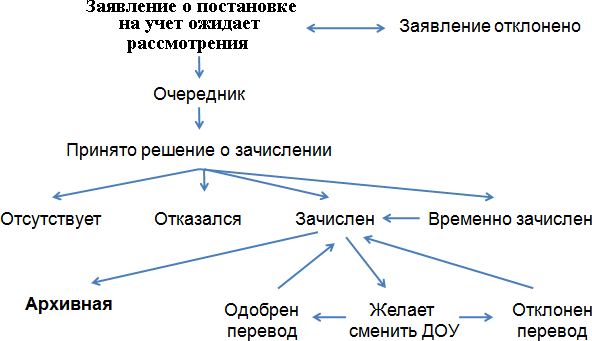 